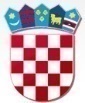  REPUBLIKA HRVATSKALIČKO-SENJSKA ŽUPANIJAG R A D    S E N J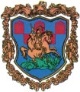 GRADONAČELNIKKLASA: 602-04/23-01/01 URBROJ: 2125-03/02-24-02Senj, 10. siječnja 2024.Na temelju članka 44. i 48. Zakona o lokalnoj i područnoj (regionalnoj) samoupravi ("Narodne novine" br. 33/01, 60/01, 129/05, 109/07, 125/08, 36/09, 36/09, 150/11, 144/12, 19/13, 137/15 i 123/17, 98/19 i 144/20), članka 60. Statuta Grada Senja ("Službeni glasnik Grada Senja" br.4/20 i 1/21), članka 8. stavak 1. Pravilnika o stipendiranju učenika i studenata Grada Senja („Službeni glasnik Grada Senja“ broj 1/2010, 4/2013- pročišćeni tekst, 11/18 i 12/23) i Zaključka  KLASA: 602-04/23-01/01, URBROJ: 2125-03/02-24-01 od dana 08. siječnja 2024. Gradonačelnik Grada Senja raspisujeNATJEČAJ za dodjelu stipendijaStipendije se dodjeljuju učenicima i studentima (u daljnjem tekstu: korisnici) s prebivalištem na području Grada Senja tijekom redovitoga srednjoškolskog obrazovanja, redovitoga sveučilišnog i stručnog studija za školsku odnosno akademsku godinu 2023./2024. (u daljnjem tekstu: Natječaj). Mjesečni iznos stipendije tijekom redovitog srednjoškolskog obrazovanja za učenike iznosi 100,00 Eura. Mjesečni iznos stipendije za studente iznosi 150,00 Eura. Korištenje stipendije odobrava se korisnicima za školsku odnosno akademsku godinu 2023./2024. Stipendije se dodjeljuju za 10,5 mjeseci u godini (rujan – 15. srpanj) i isplaćuju se korisnicima u jednakim mjesečnim iznosima. Korisnik stipendije primat će stipendiju do kraja redovitog srednjoškolskog školovanja/studija u koji je uključen i apsolventski staž u trajanju od 1 godine, pod uvjetom ispunjenja uvjeta određenim člankom 17. Pravilnika o stipendiranju učenika i studenata Grada Senja. Izrazi koji se koriste u ovom Natječaju za osobe u muškom rodu, uporabljeni su neutralno i odnose se na muške i ženske osobe.1. Pravo na stipendiju Pravo na Stipendiju mogu ostvariti učenici polaznici Srednje škole Pavla Rittera Vitezovića u Senju te redovni studenti preddiplomskih i diplomskih studija, sveučilišnih i stručnih studija, koji su državljani Republike Hrvatske sa stalnim boravkom na području Grada Senja koji udovoljavaju uvjetima za dodjelu stipendija.2. Kriteriji za dodjelu stipendija (Članak 7. stavak 1. Pravilnika o stipendiranju učenika i studenata Grada Senja)A) uspjeh u školovanjuB) socijalni statusC) deficitarnost zanimanjaD) posebne prilikeA) USPJEH U ŠKOLOVANJU (Članak 7. stavak 2. točka A. Pravilnika o stipendiranju učenika i studenata Grada Senja)a) za učenikeda je učenik srednje škole Pavla Rittera Vitezovića u Senju,da ima prosjek ocjena za prethodni razred srednje škole, odnosno osmi (8.) razred osnovne škole najmanje 3,50. Ako je prosjek ocjena učenika manji od prethodno navedenoga isti po kriteriju uspjeha u školovanju ne ostvaruje bodove.da nije korisnik stipendije po drugoj osnovi.b) za studenteda je redoviti student, da mu je prosjek ocjena u dosadašnjem tijeku studiranja najmanje 3,00 uz uvjet da su na prethodnoj akademskoj godini studija stekli najmanje 52 ECTS bodova, a ako je student prve godine studija da je završio posljednji razred srednje škole s najmanjom prosječnom ocjenom 3,50. Ako je prosjek ocjena učenika/studenta manji od prethodno navedenoga isti po kriteriju uspjeha u školovanju ne ostvaruje bodove.da nije korisnik  stipendije po drugoj osnovi.Napomena: kompletna bodovna lista za a) učenike i b) studente utvrđena je člankom 7. stavak 2. točka A. Pravilnika o stipendiranju učenika i studenata Grada Senja. B) SOCIJALNI STATUS (Članak 7. stavak 2. točka B. Pravilnika o stipendiranju učenika i studenata Grada Senja)	Mjesečni prosjek primanja po članu domaćinstva za godinu koja prethodi natječaju:manje od 300,00 Eura	15 bodova					            od 300,01 – 400,00 Eura	11 bodovaod 400,01 – 500,00 Eura	8 bodovaod 500,01 – 600,00 Eura	5 bodovaod 600,01 – 700,00 Eura	2 bodaod više od 700,01 Eura 	0 bodovaU prihod domaćinstva ne ulazi doplatak za djecu, naknada na ime tjelesnog oštećenja, naknada za tuđu pomoć i njegu, osobna invalidnina i naknade članovima obitelji poginulih u Domovinskom ratu. Vjerodostojni dokument za utvrđivanje mjesečnog prosjeka primanja po članu domaćinstva izdaje nadležna porezna uprava/ispostava.C) DEFICITARNOST ZANIMANJA (Članak 7. stavak 2. točka C. Pravilnika o stipendiranju učenika i studenata Grada Senja)Za postojeće obrazovne programe polaznika Srednje škole P.R. Vitezovića ne utvrđuju se deficitarna zanimanja. Ako u idućim školskim godinama dođe do promijene obrazovnih programa ponovo će se razmotriti uvrštavanje istih na listu deficitarnih zanimanja.Na listi deficitarnih zanimanja su studenti polaznici stručnog studija sestrinstva i predškolskog odgoja, te studenti polaznici sveučilišnog studija medicine, farmacije, strojarstva, matematike, psihologije, fizike, kemije i socijalnog rada.Studentu koji se nalazi na listi deficitarnih zanimanja dodjeljuje se 10 bodova.D) POSEBNE PRILIKE (Članak 7. stavak 2. točka D. Pravilnika o stipendiranju učenika i studenata Grada Senja)Podnositelji zahtjeva – invalidi za utvrđeno tjelesno oštećenje dobivaju:Invalid do 40 %								1 bodInvalid 50 %								2 bodaInvalid 60 %								3 bodaInvalid 70 %								5 bodovaInvalid 80 %								7 bodovaInvalid 90 %								10 bodovaInvalid 100 %								15 bodovaBrat ili sestra podnositelja zahtjeva – invalid 80 % ili više		3 bodaRoditelj podnositelja zahtjeva – invalid 80 % i više:			6 bodovaRoditelj podnositelja zahtjeva – invalid Domovinskog rata 80 % i više:	8 bodovaRoditelj podnositelja zahtjeva – branitelj Domovinskog rata:		4 bodaPodnositelj zahtjeva čija su oba roditelja nezaposlena:			10 bodovaPodnositelj zahtjeva čiji su roditelji razvedeni a roditelj s kojim živije nezaposlen:								8 bodovaPodnositelj zahtjeva bez oba roditelja:					25 bodovaPodnositelj zahtjeva kojem je jedan roditelj umro, nestao ili nepoznat:	15 bodovaPodnositelj zahtjeva čiji su roditelji razvedeni (uključujući i djecu iz izvanbračnih zajednica) a uzdržava ga jedan od roditelja			4 bodaPodnositelj zahtjeva – i sam/sama je roditelj:				6 bodovaBrat ili sestra podnositelja zahtjeva – studenti:				6 bodova za svakoga brata/sestruBrat ili sestra podnositelja zahtjeva – srednjoškolci izvanmjesta prebivališta							4 boda za svakoga brata/sestruBrat ili sestra podnositelja zahtjeva – srednjoškolci:			2 boda za svakoga brata/sestruBrat ili sestra podnositelja zahtjeva – u osnovnoj školi ili predškolske dobi:							1 bod za svakoga brata/sestruNapomene: Neće se uzeti u obzir pri bodovanju posebne prilike kandidata koji nije u prijavi priložio valjane dokaze za isto. Bodovi kandidata ostvareni po kriteriju posebnih prilika se zbrajaju. Kandidati dokaze za ostvarivanje bodova po kriteriju posebnih prilika prilažu u preslici. Potvrdu o nezaposlenosti izdaje nadležni Zavod za zapošljavanje. Status invalida i stupanj invalidnosti mora biti razvidan iz priloženog dokumenta Hrvatskog zavoda za zdravstveno osiguranje ili Hrvatskog zavoda za mirovinsko osiguranje. Za umrlu osobu prilaže se smrtni list. Status branitelja iz Domovinskog rata dokazuje se iskaznicom, rješenjem, uvjerenjem, potvrdom i sl. O statusu studenta ili učenika potvrdu ili uvjerenje izdaje nadležna ustanova. Kandidat može ostvariti bodove na račun brata ili sestre koji polaze srednju školu samo po jednom osnovu (npr. ako je brat učenik i pohađa srednju školu izvan mjesta prebivališta onda se kandidatu dodjeljuju 4 boda, a ne 6 bodova i sl.). Potrebno je priložiti potvrdu obrazovne ustanove koji brat/sestra pohađa. Ako su roditelji razvedeni, kandidat treba priložiti presliku pravomoćne presude o razvodu braka. Ako kandidata uzdržava samo jedan od roditelja isto se navodi u posebnu rubriku na obrascu izjave o članovima zajedničkog domaćinstva (obrazac I). Davanje krivotvorenih dokumenata predstavlja kazneno djelo. Na poziv Grada Senja kandidati su dužni dostaviti originale dokumenata priloženih u preslici.3. Prijave na NatječajSvi kandidati su dužni dostaviti prijave na natječaj za dodjelu na posebnim obrascima (obrasci za prijavu: S, S-1, U, U-1 te izjava o članovima zajedničkog domaćinstva – obrazac I)  koji su sastavni dio ovog natječaja i objavljeni su na mrežnim stranicama Grada Senja www.senj.hr, a mogu se preuzeti i u stručnim službama Grada Senja. Obrasci se popunjavaju u elektronskom obliku pa onda printaju, a moguće je obrasce prethodno isprintati i nakon toga ručno popuniti (Obrazac je potrebno ispuniti čitkim rukopisom). Za malodobne kandidate prijavu ispunjava i potpisuje zakonski zastupnik kandidata. U slučaju mirovanja studentskih prava sukladno članku 88. st. 1. toč. 12. Zakona o znanstvenoj djelatnosti i visokom obrazovanju (NN 123/03, 198/03, 105/04, 174/04, 02/07, 46/07, 45/09, 63/11, 94/13, 139/13, 101/14, 60/15 i 131/17), kandidat je dužan dostaviti dokaz o činjenici mirovanja studentskih prava. Uz prijavu na Natječaj kandidat je dužan obvezno priložiti sljedeće dokumente:-	Osobnu iskaznicu ili  Domovnicu (preslika)-	Potvrdu o upisu na redovno školovanje (škola ili fakultet)-          Presliku svjedodžbe završnog razreda osnovne škole (za učenike 1. razreda srednje škole), preslika svjedodžbe prethodno završenog razreda srednje škole (za učenike od 2. – 4. razreda srednje škole), preslika svjedodžbe završnog razreda srednje škole (za studente 1. godine studija) -          Potvrdu obrazovne ustanove o ostvarenom prosjeku ocjena i ostvarenim ECTS            bodovima prethodne godine studija (za studente druge i viših godina studija)-	Dokaze o postignućima na natjecanjima i smotrama te priznanjima tijekom školovanja            (preslika), ako posjeduje-	Izjavu o članovima zajedničkog domaćinstva-	Uvjerenje Porezne uprave o prihodima za sve članove domaćinstva-	Uvjerenje sa Zavoda za zapošljavanje za nezaposlene članove domaćinstva, ako postoje-	Dokaze o posebnim obiteljskim prilikama (preslika)-          Izjavu da ne primaju stipendije iz drugih izvora ili drugu sličnu novčanu potporu Napomene: Natječajem traženi dokumenti se predaju u originalu ili preslici i ne smiju biti stariji od 3 mjeseca. Dokumente nije potrebno službeno ovjeriti. Navedeno ograničenje ne odnosi se na datum izdavanja osobnog dokumenta ili drugog dokumenta kojim je utvrđen statusi sl. (smrtni list, pravomoćna presuda i sl.). Uvjerenje sa Zavoda za zapošljavanje za nezaposlene članove domaćinstva odnosi se samo na punoljetne članove domaćinstva. Izjava kandidata da ne prima stipendije iz drugih izvora ili drugu sličnu novčanu potporu sadržana je na prijavnom obrascu (S, S-1, U, U-1). Izjava o članovima zajedničkog domaćinstva daje se na posebnom obrascu (obrazac I) koji se prilaže uz prijavu. Zajedničko domaćinstvo čine bračni drugovi, izvanbračni drugovi, djeca i drugi srodnici ili osobe koji zajedno žive i prijavljeni su na istoj adresi prebivališta i nalaze se u jednom stambenom prostoru te privređuju, odnosno ostvaruju prihode na drugi način i troše ih zajedno. Osoba u mirovini nije nezaposlena osoba. Na jednoj adresi može biti više stambenih prostora, ali za potrebe ovog postupka dostavljaju se podaci isključivo za članove domaćinstva koji žive u jednom stambenom prostoru. Na svakodobni poziv Grada Senja kandidati su dužni dostaviti originale dokumenata priloženih u preslici. Prema članku 23. Pravilnika o stipendiranju učenika i studenata Grada Senja Grad Senj će jednostrano raskinuti Ugovor o korištenju stipendije ako se ustanovi da je korisnik stipendije dao netočne podatke ili dokumente prilikom odobravanja stipendije. U slučaju raskida Ugovora o korištenju stipendije korisnik je dužan odmah i u cijelosti vratiti primljenu stipendiju uz pripadajuću kamatu. 4. Nepotpune i nepravovremene prijavePrijave na natječaj s nepotpunom dokumentacijom, kao i one koje ne pristignu u utvrđenom roku, neće se razmatrati. Nepotpunom prijavom smatrat će se prijava koja, iako je popunjena nema priloženu svu potrebnu dokumentaciju koju je sukladno Natječaju potrebno priložiti prijavi, kao i prijava koja nije potpisana.5. Rok za podnošenje prijave Natječaj je objavljen na web stranici Grada Senja www.senj.hr i u Novom listu. Dan objave na web stranici Grada Senja www.senj.hr je istoga dana kada je natječaj objavljen i u Novom listu. Rok za podnošenje prijave na natječaj traje 15 dana od dana objave. Prijave se trebaju dostaviti u zatvorenoj koverti, na propisanim obrascima i sa svim prilozima na adresu: Grad Senj, Senj, Obala dr. Franje Tuđmana br. 2., s naznakom - Natječaj za dodjelu stipendija.6. Povjerenstvo za provedbu natječaja za dodjelu stipendija Postupak zaprimanja, otvaranja, pregleda i ocjene prijava na Natječaj obavlja Povjerenstvo za provedbu natječaja za dodjelu stipendija (u daljnjem tekstu: Povjerenstvo). Povjerenstvo imenuje Gradonačelnik Grada Senja. Povjerenstvo provodi stručnu obradu svih pristiglih prijava na Natječaj te utvrđuje prijedlog liste za izbor korisnika stipendije (lista za učenike i lista za studente). 7. Odluka o korisnicima stipendije i pravo na prigovorNa temelju prijedloga obje liste za izbor korisnika stipendije Gradonačelnik donosi odluku o korisnicima stipendije. Odluka o korisnicima stipendije i bodovna lista objavljuju se na oglasnoj ploči i na službenim stranicama Grada Senja u roku od 15 dana od isteka roka za podnošenje prijava na Natječaj. Svaki kandidat može podnijeti pisani prigovor na Odluku o korisnicima stipendije u roku od 8 dana od objavljivanja iste na službenim stranicama Grada Senja www.senj.hr. Odluku o prigovoru donosi Gradonačelnik u roku od 15 dana nakon isteka roka za podnošenje prigovora. Odluka gradonačelnika o prigovoru je konačna. Na temelju odluke o dodjeli stipendije sa stipendistom ili zakonskim zastupnikom malodobnog stipendista potpisuje se ugovor o korištenju stipendije.8. Izjava o povjerljivosti Grad Senj se obvezuje da će sukladno propisima koji uređuju područje zaštite osobnih podataka, Uredbom (EU) 2016/679 Europskog parlamenta i Vijeća od 27. travnja 2016. o zaštiti pojedinaca u vezi s obradom osobnih podataka i o slobodnom kretanju takvih podataka te o stavljanju izvan snage Direktive 95/46/EZ (Opća uredba o zaštiti podataka) i Zakonom o provedbi Opće uredbe o zaštiti podataka (NN 42/18), čuvati povjerljivost svih osobnih podataka kojima ima pravo i ovlast pristupa, a koji se nalaze u sustavima pohrane koje vodi Grad Senj ili se prikupljaju ovim Natječajem te da će iste osobne podatke koristiti isključivo i samo u svrhu utvrđenu Natječajem. Grad Senj se također obvezuje da osobne podatke kojima ima pravo i ovlast pristupa ili se prikupljaju ovim Natječajem neće dostavljati/davati na korištenje niti na bilo koji drugi način učiniti dostupnima trećim (neovlaštenim) osobama te se obvezuje da će povjerljivost istih osobnih podataka čuvati i nakon prestanka ovlasti pristupa osobnim podacima. 9. Informacije, upiti i pojašnjenjaSva pitanja i informacije vezane uz ovaj Natječaj mogu se postaviti elektroničkim putem na adrese: mislav.bilovic@senj.hr, ines.zarkovic@senj.hr  ili putem tel. 053/881-162, kontakt osobe Mislav Bilović, savjetnik – koordinator za kulturu i društvene djelatnosti i Ines Žarković, samostalni upravni referent za društvene djelatnosti.GRAD SENJ